                        CAPE GUNDOG CLUB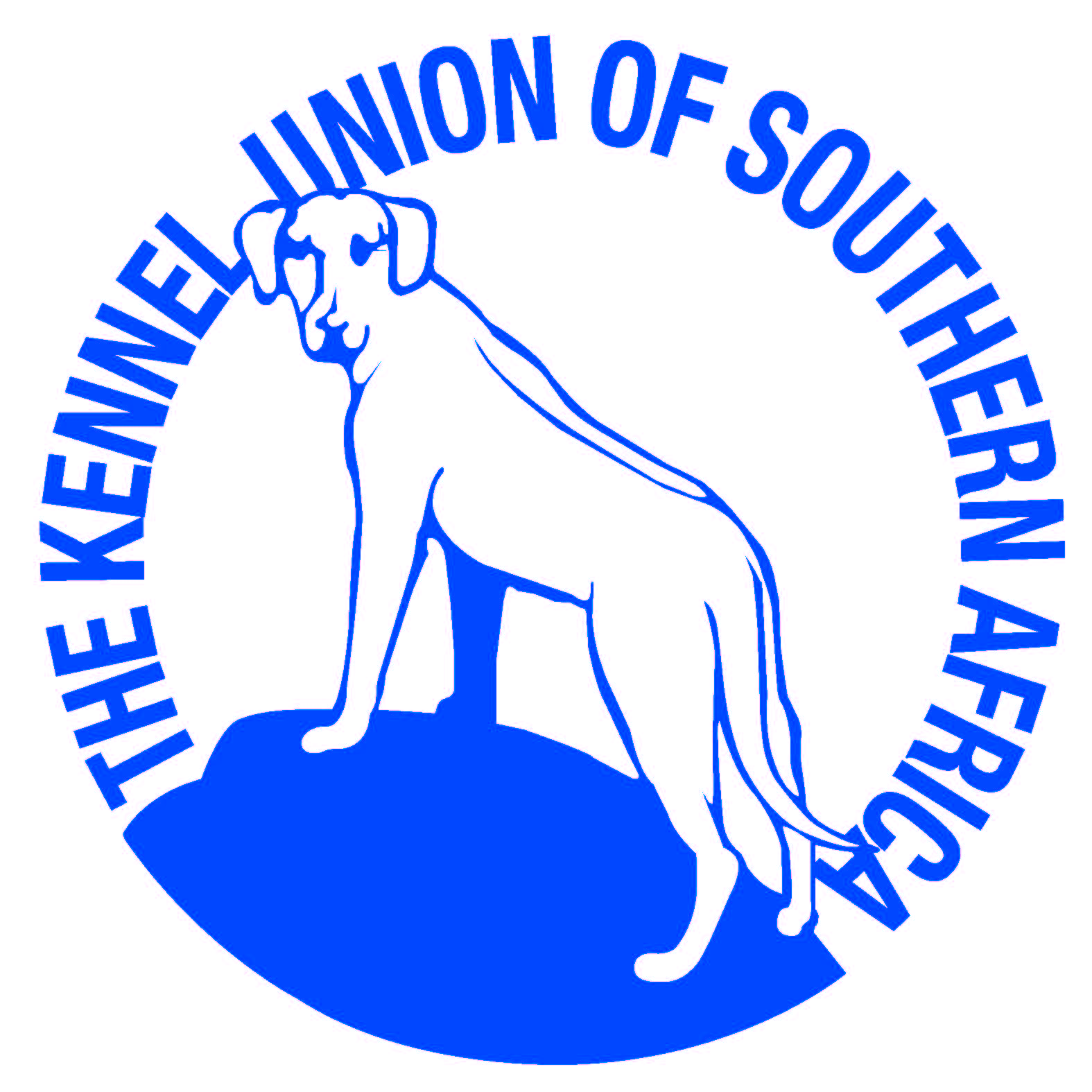 ANNUAL CHAMPIONSHIP SHOW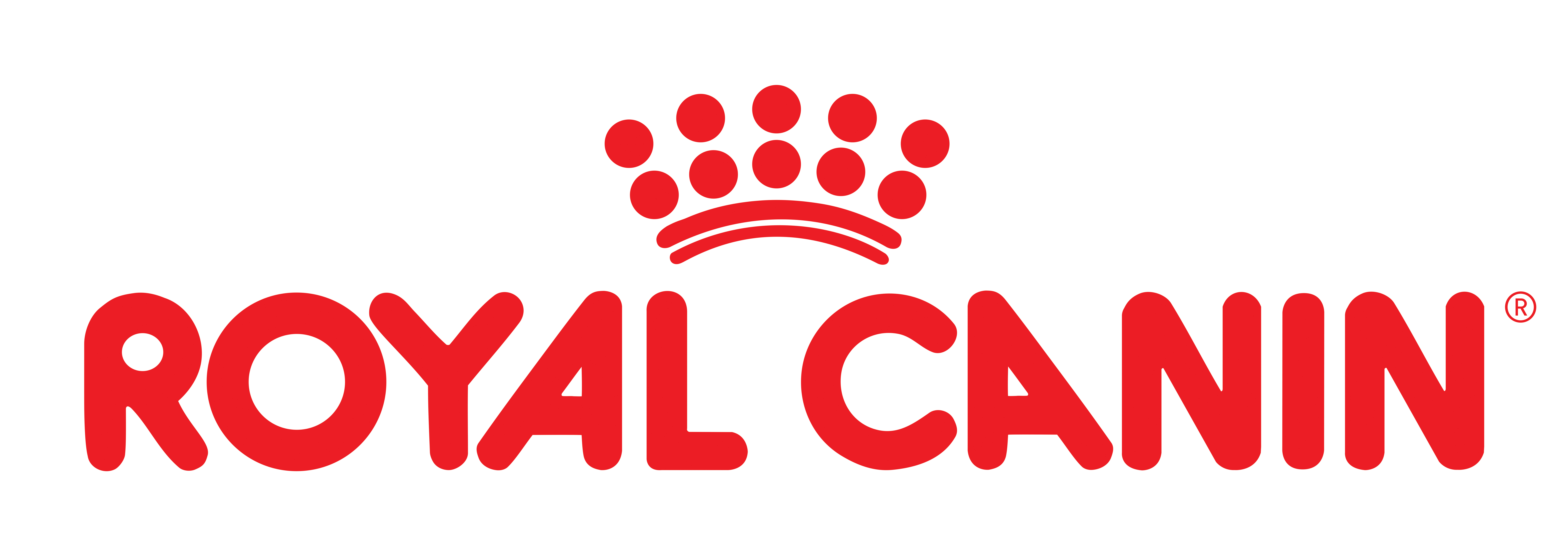 FRIDAY 15 OCTOBER 2021 AT 11h00VENUE : SUNSHINE PET RESORT
PROTEA ROAD, KLAPMUTSNotice to all ExhibitorsAll Exhibitors/Handlers are personally responsible for the control of their dogs at all times and shall be personally liable for any claims which may be made in respect of injuries which may arise or be caused by their dogs.Breeds will be judged in alphabetical order as listed in Appendix A of Schedule 2 of the KUSA constitution. No refunds will be made for any errors made by the Owner/Exhibitor. Only Members of the Kennel Union shall be entitled to enter dogs in their registered ownership in any Championship Dog Show licensed by the Kennel Union.Bitches in season are permitted. The mating of bitches within the precincts of the show is forbidden.Conditions attracting immediate disqualification are set out in Regulations 7 & 31 of Schedule 3.Baby Puppy breed class is not eligible for CC or BOB. Puppies under 4 months are not eligible for exhibition.RIGHT OF ADMISSION RESERVEDOFFICE BEARERS :Chairman         : Richard Hacking            Secretary/Treasurer : Joan WhittinghamVice Chairman: Rowena Wonfor             Enquiries                 : Diane HackingSHOW MANAGER:

COVID-19 COMPLIANCE OFFICER:RICHARD HACKING   STEWARD: LUCY PIORICHARD HACKING   DEPUTY: MARGARET ROSEVET ON CALL :
STELLENBOSCH ANIMAL HOSPITALJUDGE :MR MARK ANDERSONENTRIES & ENQUIRIES :Joan Whittingham: 083-3889880 Email: wham@iafrica.com All entries must be accompanied by a deposit slip with surname as reference.Numbers to be collected from 10am.
COVID PROTOCOLS TO BE STRICTLY APPLIED AS PER ATTACHED PROTOCOLWear masks at all times except when gaiting a dog in the ring; 
Keep social distancing of 1.5m. Sanitizers and washing of hands to be consistently applied.Kindly complete the attached DISCLAIMER FORM and hand it in at the ACCESS Control Point on arrival at the venue.
Please use the latest KUSA Official Show Entry form dated 01.01.2021.The Club reserves the right to cancel or amalgamate classes, amend the prize list,               return entries or replace the Judge should the need arise.BANKING DETAILS :Standard Bank, Blue Route Centre, TOKAI, Account No: 07 202 4968   Branch Code: 025 609ENTRIES CLOSE :Tuesday, 5 October 2021ENTRY FEES :Breed         : Non-members: R150  Members: R130 
Challenge   : Non-members: R40    Members: R30 (if entered in a breed class)
                     Non-members: R180  Members: R150 (if not entered in a breed class)
CATALOGUE :R70 to be paid with entry. Advertising available at R150 per full colour page.BREED CLASSES :BABY PUPPY : MINOR PUPPY : PUPPY : JUNIOR : GRADUATE :SA BRED : VETERAN : OPEN : CHAMPIONCHALLENGE :FIELD TRIAL
JUDGING ORDER :BREED: BEST OF BREED, PUPPY, JUNIOR, VETERAN, BABY PUPPY
FINALS: BABY PUPPY, PUPPY, JUNIOR, VETERAN, MINI GRAND, BEST IN SHOW, 
FIELD TRIAL.CATERING :Will be available all day.